.Intro : 16 counts in (Approx 0.12 sec)Notes : There are 3 Restarts on Wall 2, Wall 4 and Wall 6 after 32 counts.Weight starting on : LF#1 (1-8) R Rocking Chair, R Cross, L Back, R Side, L Rocking Chair, L Cross, R Back, L Side#2 (9-16) R-L Syncopated Cross Rocks, R Cross, L Side Point with Hip Bump, L Cross, R Side Point with Hip Bump#3 (17-24) R-L Carioca Runs, R Modified Cross Weave, L Hitch, L Behind, ¼R with R fwd, L fwd#4 (25-32) R fwd Mambo, L Back Mambo, R fwd Shuffle, ½L with L fwd Shuffle & R Hitch***Restart here on Wall 2, 4 and 6. Begin the dance again, facing 6.00 o’clock, 12.00 o’clock and 6.00 o’clock respectively.#5 (33-40) R Jazz Box with L fwd, R fwd Rock & Recover, ½R with R fwd, R Pivot ¼R with L Cross#6 (41-48) R-L ¾L Chasse BoxEnding:On Wall 7, dance until count 14 (R Cross Point), followed by a Monterey ½L turn ending with R toes pointing to R facing 12:00Mal De Amores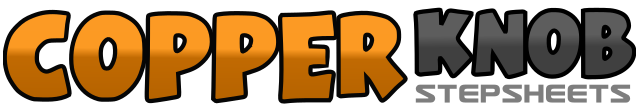 .......Count:48Wall:4Level:Improver.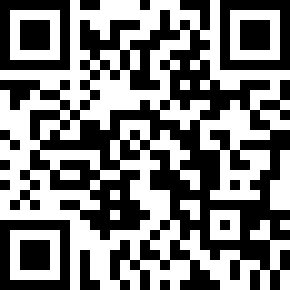 Choreographer:Jennifer Choo Sue Chin (MY) & EWS Winson (MY) - February 2022Jennifer Choo Sue Chin (MY) & EWS Winson (MY) - February 2022Jennifer Choo Sue Chin (MY) & EWS Winson (MY) - February 2022Jennifer Choo Sue Chin (MY) & EWS Winson (MY) - February 2022Jennifer Choo Sue Chin (MY) & EWS Winson (MY) - February 2022.Music:Mal de Amores - Sofía Reyes & Becky G.Mal de Amores - Sofía Reyes & Becky G.Mal de Amores - Sofía Reyes & Becky G.Mal de Amores - Sofía Reyes & Becky G.Mal de Amores - Sofía Reyes & Becky G.........1&2&Cross rock RF over LF on L diag (1), Recover weight on LF (&), Rock RF back (2), Recover weight on LF (&) 10.303-4&Cross RF over LF (3), Step LF back squaring up to the original wall (4), Step RF to R (&) 12.005&6&Cross rock LF over RF on R diag (5), Recover weight on RF (&), Rock L back (6), Recover weight on RF (&) 1.307-8&Cross LF over RF (7), Step RF back squaring up to the original wall (8), Step LF to L (&) 12.001-2&Cross rock RF over LF (1), Recover weight on LF (2), Step RF to R (&) 12.003-4&Cross rock LF over RF (3), Recover weight on RF (4), Step LF to L (&) 12.005-6Cross RF over LF (5), Point L toes to L bumping hips to L (6) 12.007-8Cross LF over RF (7), Point R toes to R bumping hips to R (8) 12.001&2&Cross RF over LF (1), Step LF to L angling body to R diag (&), Touch R toes fwd (2), Step RF to R (&) 12.003&4&Cross LF over RF (3), Step RF to R angling body to L diag (&), Touch L toes fwd (4), Step LF to L (&) 12.005&6&Cross RF over LF (5), Step LF to L (&), Cross RF behind LF (6), Lift L knee beside RF (&) 12.007&8Cross LF behind RF (7), Turn ¼R stepping RF fwd (&), Step LF fwd (8) 3.001&2Rock RF fwd (1), Recover weight on LF (&), Step RF back (2) 3.003&4Rock LF back (3), Recover weight on RF (&), Step LF fwd (4) 3.005&6Step RF fwd (5), Step LF next to RF (&), Step RF fwd (6) 3.007&8&Turn ½L stepping LF fwd (7), Step RF next to LF (&), Step LF fwd (8), Lift R knee beside LF (&) *** 9.001-4Cross RF over LF (1), Step LF back (2), Step RF to R (3), Step LF fwd (4) 9.005&6Rock RF fwd (1), Recover weight on LF (&), Turn ½R stepping RF fwd (2) 3.007&8Step LF fwd (3), Turn ¼R over R shoulder (&), Cross LF over RF (4) 6.001&2Step RF to R (1), Close LF next to RF (&), Step RF to R (2) 6.003&4Turn ¼L stepping LF to L (3), Close RF next to LF (&), Step LF to L (4) 3.005&6Turn ¼L stepping RF to R (5), Close LF next to RF (&), Step RF to R (6) 12.007&8Turn ¼L stepping LF to L (7), Close RF next to LF (&), Step LF to L (8) 9.00